§1918.  Applications licensing of official business directional signs1.  Submitting applications.  Any person who is eligible under section 1909 for an official business directional sign may submit to the commissioner a written application therefor, on a form prescribed by the commissioner. The application shall set forth the name and address of the applicant, the name, nature and location of the business, the location where an official business directional sign is desired and such other information as the department may require. The applicant shall tender with the application the standard license fee stated in section 1919 for each sign requested.[PL 1981, c. 318, §4 (RPR).]2.  Granting licenses.  Following receipt of an application for an official business directional sign, the commissioner shall approve or disapprove the application. The commissioner shall not approve an application unless the requested location conforms to the regulations of the commissioner adopted pursuant to this chapter. The granting of licenses for official business directional signs on the interstate systems by the commissioner is contingent upon any requirement precedent to such approval, such as the concurrence of federal officials.If the application is approved, the commissioner shall issue the license. If it is not approved, the commissioner shall return the application and fee, stating the reasons for refusal and giving the applicant an opportunity to correct any defects or to be heard, within 30 days, by the commissioner. Upon written request by the applicant, the commissioner shall hear the matter and notify the applicant of his findings and decision. Any person aggrieved by the decision of the commissioner may, within 30 days of receipt of the notice thereof, appeal to the Superior Court in the county where the sign is proposed to be located. The appeal shall not be de novo and shall be pursuant to the Maine Rules of Civil Procedure, Rule 80b.[PL 1981, c. 318, §4 (RPR).]SECTION HISTORYPL 1977, c. 494, §1 (NEW). PL 1981, c. 318, §4 (RPR). The State of Maine claims a copyright in its codified statutes. If you intend to republish this material, we require that you include the following disclaimer in your publication:All copyrights and other rights to statutory text are reserved by the State of Maine. The text included in this publication reflects changes made through the First Regular and First Special Session of the 131st Maine Legislature and is current through November 1. 2023
                    . The text is subject to change without notice. It is a version that has not been officially certified by the Secretary of State. Refer to the Maine Revised Statutes Annotated and supplements for certified text.
                The Office of the Revisor of Statutes also requests that you send us one copy of any statutory publication you may produce. Our goal is not to restrict publishing activity, but to keep track of who is publishing what, to identify any needless duplication and to preserve the State's copyright rights.PLEASE NOTE: The Revisor's Office cannot perform research for or provide legal advice or interpretation of Maine law to the public. If you need legal assistance, please contact a qualified attorney.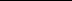 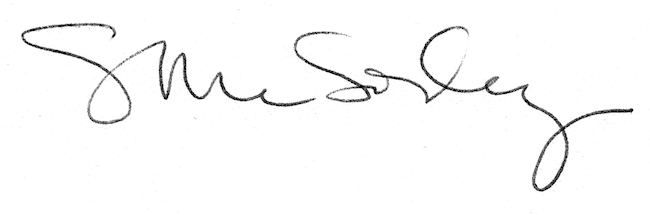 